Where Have All The People Gone?The world’s population moves with ease because of advancements in transportation, industrialization, and man’s desire to travel.  But what happens when you don’t have a choice about where you move?  The following is a journey you will taking to help you discover the “hidden” world of refugees, asylum-seekers, and displaced people.  Each “stop” has a different focus.  Visit the sites, read the information, and answer the questions.Before you begin, what do you already know about refugees and displaced people?  Be as specific as you can.  You will look back at this information when you are finished with this journey.Stop 1.  Click on the following United Nations High Commissioner for Refugees website. Read 2012 In Review: Trends At A Glance.  Describe the job that the UNHCR must undertake in order to help the refugees.  Who is most in need of assistance according to this information?  Why? Why is it that developing countries seem to be the stopping point for many refugees?Define and give examples of:RefugeesAsylum-seekersInternally displaced peopleProtracted refugee situationsStateless personsLook at Table 1. Identify the region with the largest number of refugees. Why is this number so large?Look at Figure 4. Why does Afghanistan have such an overwhelming number Map 2 shows refugee-hosting countries.  Compare the areas that have high numbers of refugees with those that have low numbers.  Where are the areas that have low numbers?  High numbers?  Explain what you see.Who are the other groups of concern?How old is the world biggest refugee camp?  Where is it located? What does it do?Look at Table 2.  Look at the total number of refugees and rank the five countries with the largest number of refugees.Stop 2. Watch the videos embedded on my website.  The Face of Refugees – Watch the following and explain the situations in each.  Is there hope? What are your thoughts as you watch the stories?Watch the third video embedded on my website– After watching this video, what problems do the people who are trying to help need to address?Stop 3. Find a refugee story from a country of your choice.  Discuss the circumstances that led to the migration.  What direction/pattern did the refugees take?  What have the results been?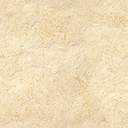 